Tutorial para o encaminhamento dos e-mails do Gmail.A configuração deve ser feita no e-mail que você quer encaminhar as mensagens 1°Passo: Ir no canto superior direito, clique na engrenagem , e posteriormente clique em configurações.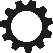 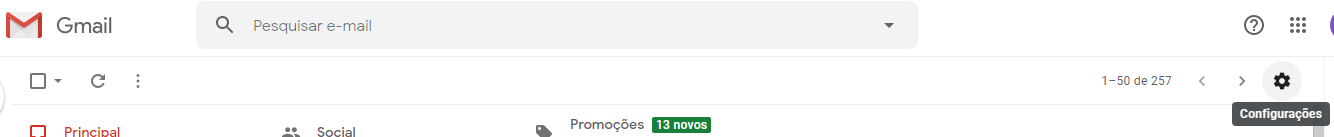 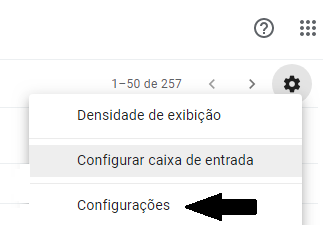 2º Passo: Clique na guia Encaminhamento e POP/IMAP.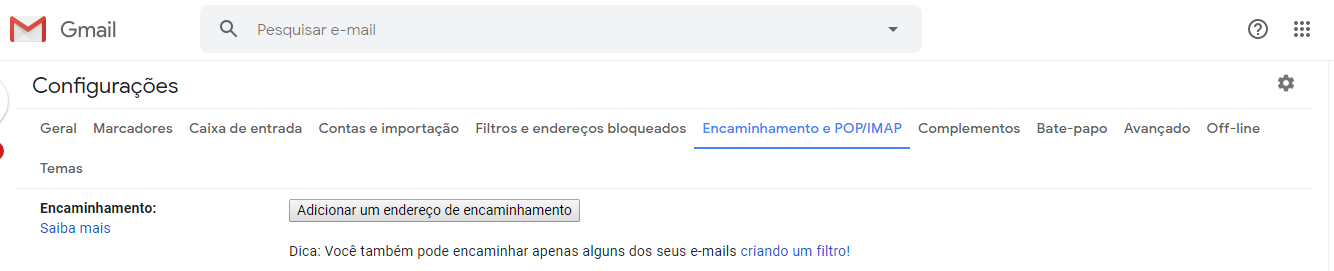 3ºPasso: Na seção "Encaminhamento", clique em Adicionar um endereço de encaminhamento.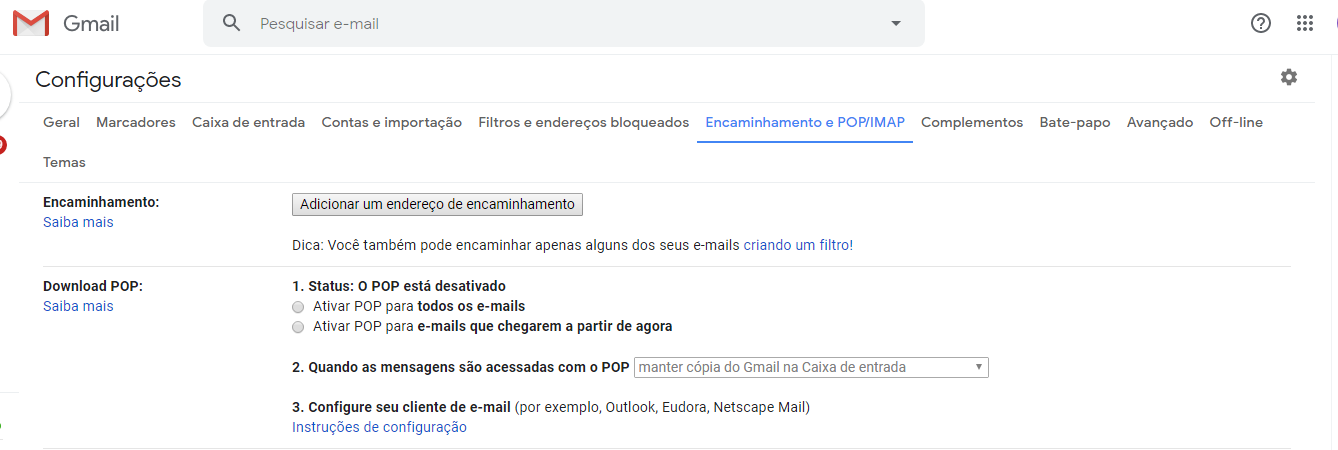 4ºPasso: Digite o endereço de e-mail ao qual você quer encaminhar as mensagens, aquele que vai receber as mensagens.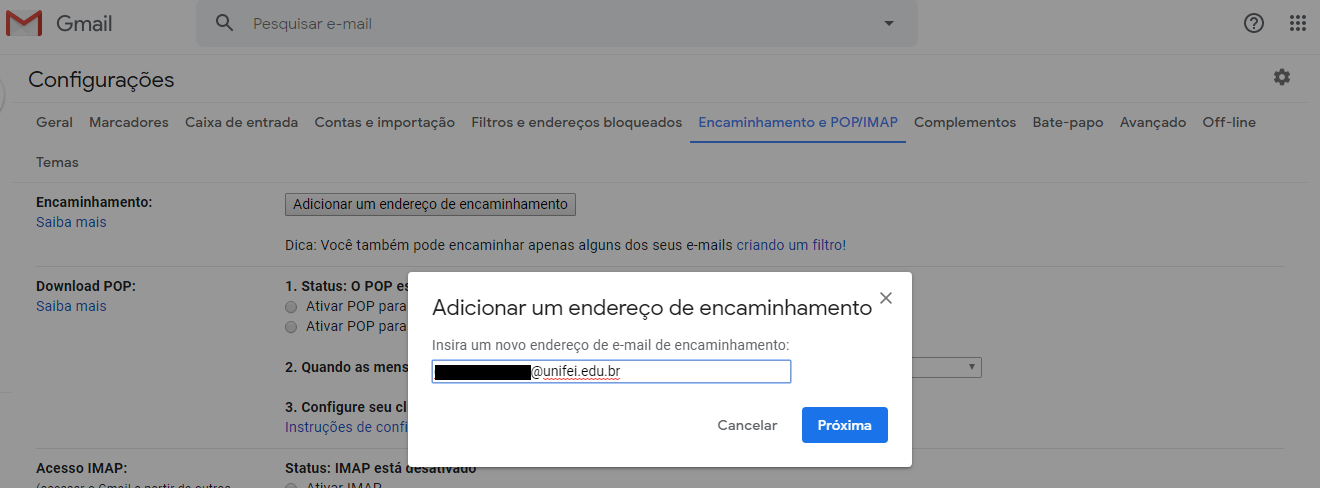 5ºPasso: Clique em Próximo e Continuar e OK.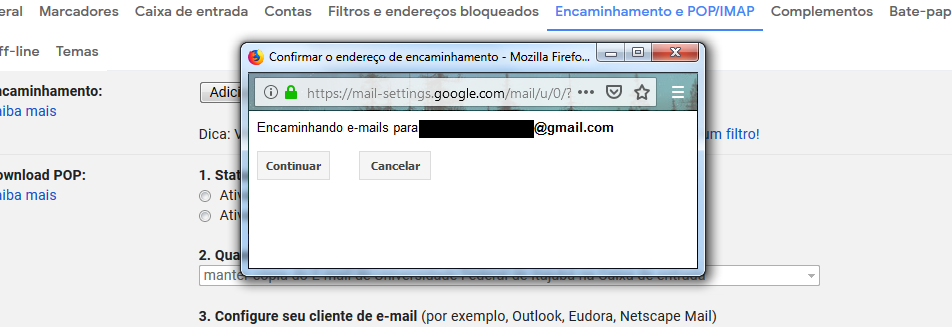 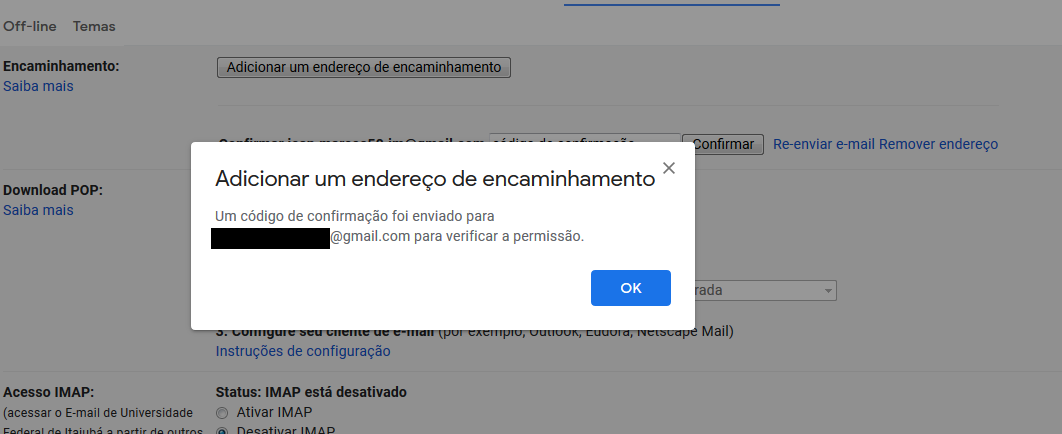 6ºPasso: Uma mensagem de confirmação será enviada para esse endereço. Clique no link de confirmação fornecido na mensagem, e clique no botão Confirmar.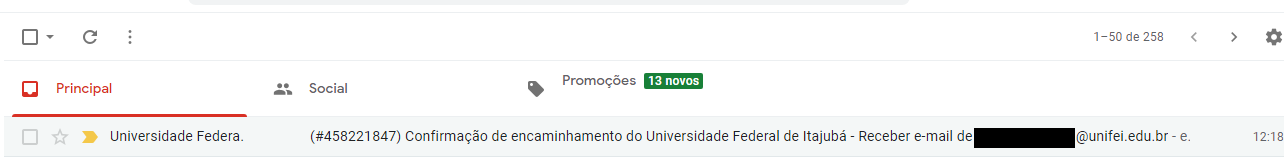 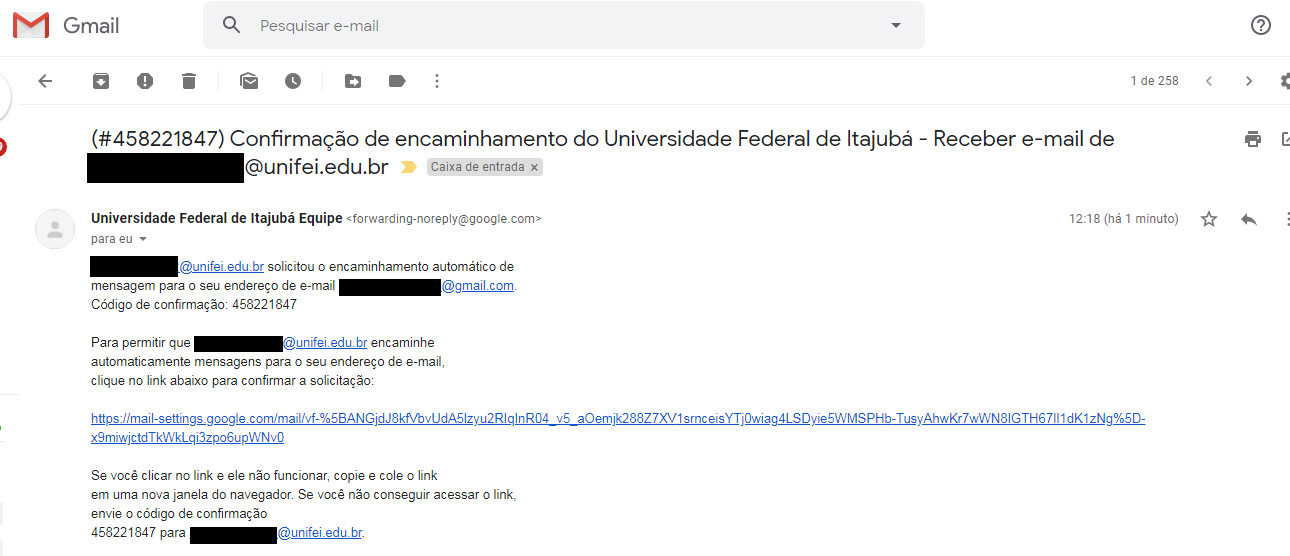 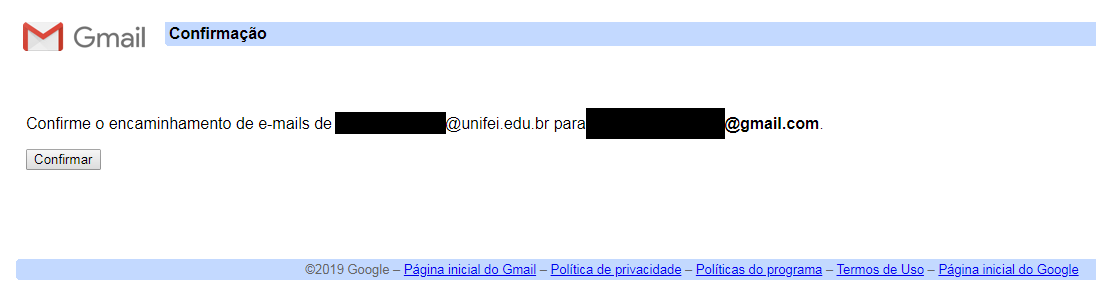 Volte para a página de configurações da conta do Gmail que você quer encaminhar mensagens e atualize seu navegador.7ºPasso: No e-mail que você estava configurando para encaminhar os e-mails, clique na guia Encaminhamento e POP/IMAP.8ºPasso: Na seção "Encaminhamento", selecione Encaminhar uma cópia dos e-mails recebidos para:Escolha o que você quer que aconteça com a cópia dos seus e-mails do Gmail. Recomendamos manter a cópia do Gmail na Caixa de entrada.Na parte inferior da página, clique em Salvar alterações.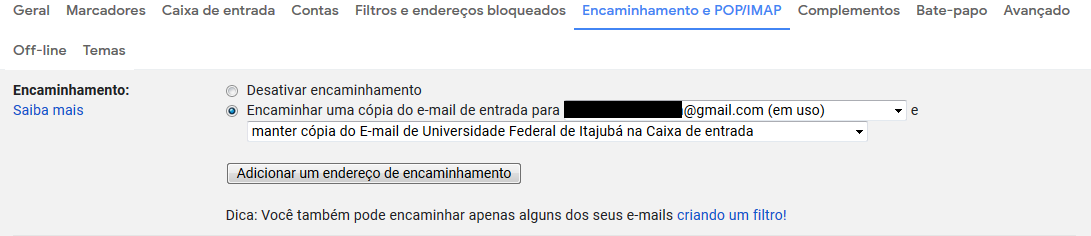 